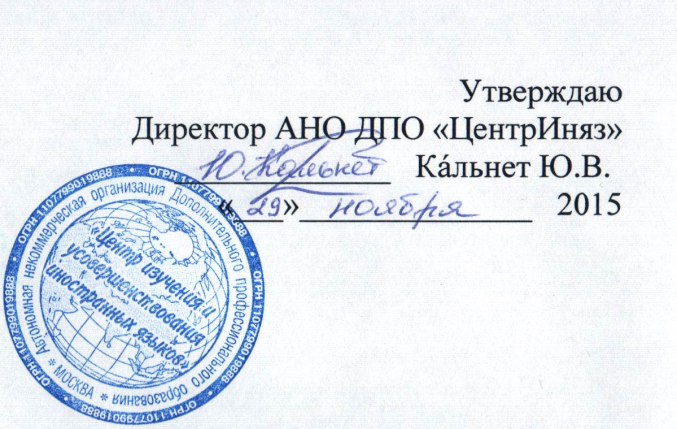 Рабочая программаКУРС: ДЕЛОВОЙ АНГЛИЙСКИЙУРОВЕНЬ:ПОРОГОВЫЙ  (INTERMEDIATE)ПРОДОЛЖИТЕЛЬНОСТЬ: 112  АКАДЕМИЧЕСКИХ ЧАСОВПРОДОЛЖИТЕЛЬНОСТЬ ТЕМЫ: 8 АКАДЕМИЧЕСКИХ ЧАСОВMARKET LEADER, LONGMAN, FINANCIAL TIMES, 20072015 - 2016.Авторы программы:Кальнет Ю.В. -  старший куратор академических программ Барбара Уотсон.. – академический директорПрограмма одобрена на заседании Академического отделаМоскваСодержание1 Бизнес курс Market Leader..........................................................................................................................................................32 Цели и задачи курса.....................................................................................................................................................................33 Компетенции обучающегося, формируемые в результате освоения дисциплины.........................................................44 Содержание курса.........................................................................................................................................................................55 Тематический план.......................................................................................................................................................................66 Распределение трудоемкости по разделам и темам, а также формам проведения занятий с указанием форм текущего контроля.........................................................................................................................................................................87 Содержание дисциплины по темам.........................................................................................................................................138 Формы контроля. Критерии  оценок......................................................................................................................................179 Учебно-методический комплект..............................................................................................................................................19Бизнес курс Market Leader:Данный курс предназначен для корпоративных клиентов, которые хотят дать своим работникам возможность обновить знания по английскому языку, которые они приобрели ранее и получить новые знания (по грамматике, лексике и структуре языка) для работы. Цель курса - развить основные четыре навыка: чтение, аудирование, говорение и письмо, для того, чтобы уметь общаться в сфере бизнеса. УРОВЕНЬ:  пороговый (Intermediate)Продолжительность  курса:136 академических часов, (45 минут за академический час), что составляет 68 занятий по 2 академических часа каждое. Продолжительность темы составляет 8 академических часов. Тестирование- 2 академических часа.Цели и задачи курса:Научить и развить умение у взрослых людей, работающих в сфере бизнеса, общаться на языке в различных бизнес ситуациях (в рамках данного курса) для решения языковых проеград на работе.Научить и развить навыки аудировния, чтения, письма и говорения предусмотренные в корпусе данного курса. Курс направлен на формирование иноязычной коммуникативной компетенции, которая рассматривается не как абстрактная сумма знаний, умений и навыков, а как «совокупность личных качеств студентов (ценностно-смысловых ориентаций, знаний, умений, навыков и способностей) и определяется как способность решать проблемы и самостоятельно находить ответы на вопросы, возникающие в процессе учебного, социально-культурного и профессионального или бытового общения на иностранном языке». Формирование коммуникативной компетенции включает развитие   следующих компетенций:лингвистическая компетенция: знание лексических, грамматических и фонетических единиц, а также навыки и умения их использования при порождении и восприятии иноязычных высказываний;дискурсивная компетенция: способность построения целостных, связных и логичных высказываний (дискурсов) разных функциональных стилей в устной и письменной профессионально значимой коммуникации на основе понимания различных видов текстов при чтении и аудировании;стратегическая компетенция: способность использовать вербальные и невербальные стратегии для компенсации пробелов, связанных с недостаточным владением языком;прагматическая компетенция: умение использовать язык в определенных функциональных целях в зависимости от особенностей социального и профессионального взаимодействия: от ситуации, статуса собеседников и адресата речи и других факторов, относящихся к прагматике речевого общения, а также  в учебной, научной, и профессиональной деятельности, в частности, дальнейшем обучении в магистратуре и аспирантуре и проведения научных исследований в заданной области.социолингвистическая компетенция: способность использовать и преобразовывать языковые формы в соответствии с социальными и культурными параметрами взаимодействия в сфере профессиональной коммуникации.Компетенции обучающегося, формируемые в результате освоения дисциплиныПрактической целью обучения является достижение обучаемыми квалификации умелого пользователя (Intermediate )  – уровень B – («начальный») в единой европейской системе владения английским языком или Vantage level по классификации BEC. В результате обучения студент должен приобрести следующие   коммуникативные компетенции  Тематический планРаспределение трудоемкости по разделам и темам, а также формам проведения занятий с указанием форм текущего контроля*академические часы, потраченные на самостоятельную работу не входят в 112 академических часов занятий с преподавателем, но выполнение таких работ является обязательным условием для успешной сдачи экзамена по данному курсу; домашняя работа является частью форм контроля;**преподаватель вправе варьировать количество часов, потраченных на раздел и виды упражнений, в зависимости от уровня конкретной группыСодержание дисциплины по темам:Брэнды=лексика, связанная с Брэндами, марками,продвижением продукции- Время: Past Simple и Past Perfect – сравнение и употребление- продажи, изменение политики продвижения. Учасите во встречахПланируемый результат: знать, уметь, владеть: Владение лексикой, связанной с Брэндами, марками, продвижением продукции; Уметь различать и правильно исползовать в речи Время: Past Simple и Past Perfect; Принимать активное участие в обсуждениях по изменени политики продвижения брендов в корпусе данной темы.Путешествия;Деловые поездки. Различие лексики в британском и американском варианте;  слова по теме: путешествия- Исчисляемые и неисчисляемые существительныеГлагол will   (выражение будущего времени)-Деловые навыки Организация встреч по телефонуПланируемый результат: знать, уметь, владеть: Владеть лексикой связанной с темой «путешествия». Различатье лексику в британском и американском варианте;Знать 4 вида образования будущего времени.Уметь организовать встречу по телефону.ИзмененияЛексика, связанная с темой встречи.Деловые навыки: Форма отчетов (структура, Стиль) Писимо: виды официальных писемПланируемый результат: знать, уметь, владеть: Знать лексику, связанную с теможй «встречи» в рамках данного раздела.Знать структуру и стиль отчетов. Знать виды официальных писем.ОрганизацияТипы компаний- Лексика: Типы компаний, описание, приемущества работы в каждой их них.- Словосочетания с существительными-Основные навыки делового общения.Планируемый результат: знать, уметь, владеть: Знать виды компаний, структуру, иерархичные и неирархичные компании. Знать правила словосочетаний с существительными, правильно употреблять в речи. Знать основные навыки делового общения. Умение вести короткие диалоги перед началом встречи.РекламаЛексика: выды рекламы. Обсуждение об эффективности рекламы. Виды маркетинга= Неопределнный и опредленные артикли: a, an, the-деловые навыки Умение начать презентациюПланируемый результат: знать, уметь, владеть: Знать виды рекламы и приемущества каждого вида. Виды маркетинга, умение выделить приемущества каждого вида.Неопределнный и опредленные артикли: a, an, the знать различия, правила употребления.Уметь начать презентациюДенежные средстваЛексика описание Тенденций, направлений- цифрами, асчеты, калькуляции-деловые навыки: найти и увеличить денежную массу,  чтобы финансировать новое изобретениеПланируемый результат: знать, уметь, владетьЗнать лексику по описанию Тенденций, направлений в рамках данной темы.Знать правила и уметь читать числаЗнать способы учеличения финансов в пределах данной темы. Уметь предложить варианты увеличения финансов в компании.Культуры (межкультурные различия)Интервью со специальстом по межкульруным коммуникациям; культурологом, обсуждение различий.- Модальные глаголы обзор-Деловые навыки: Общение ( манеры) с представителями разных культурПланируемый результат: знать, уметь, владетьУметь обсудить культурные особенности и как применить данные знания в бизнес сфереУметь употреблять модальные глаголы.Рекрутинг( наем сотрудников на работу)- Интервью с экспертом по  переговорам.Обсуждение.- Условное наклонение ( реальное условие)-Деловые навыки: провести переговоры с зарубежным производителем гитарПисьмо: написание факсаПланируемый результат: знать, уметь, владетьЗнать техику переговоров в пределах данной темы.Важные этапы.Уметь правильно употрелять в речи условные наклонения.ТорговляИнтервью с экспертом по  переговорам; ОбсуждениеУсловное наклонение ( реальное условие)Деловые навыки: Ситуация- провести переговоры с зарубежным производителем гитарПланируемый результат: знать, уметь, владетьЗнать техику переговоров в пределах данной темы.Важные этапы.Уметь правильно употрелять в речи условные наклоненияДеловая этикаЛексика -Порядочность, честолюбие. Обязательства в бизнесеПовествование событий (структуры, времена)-Деловые навыки Этичное и неэтичное поведение: анализ поведения сотрудника. Обсуждение.Планируемый результат: знать, уметь, владетьУмение обсцдить тему «что есть порядочность в бизнесе. Определения»Знать правила и првильно употреблять в речи Повествование событий (структуры, времена)ПартнерствоЛексика- Личные качества людей, описание.- Определительные придаточныеДеловые навыки- вывести из кризиса и сохранить компанию по производству и подажи музыкальной продукцииПланируемый результат: знать, уметь, владетьУметь описать личностные качества с помощью прилагательных в рамках данной темы. Знать и понимать Определительные придаточные, правильное испольщование в речи.КонкуренцияОбсуждение что такое конкуренция, виды конкуренции.- Структуры для выражения будущего времени-Деловые навыки Умение вести переговоры. разработать программу  по работе с конкурентамиПланируемый результат: знать, уметь, владетьЗнать 4 структуры будущего времени. Делать правильный выбор структуры в образовании будущего времениЗнание техники деловых переговоров в корпусе данной темы.         Критерии оценки тестовых заданий Промежуточный контроль осуществляется в форме письменного тестирования (аудирование, чтение, письмо) и устного тестирования (говорение). Оценка за промежуточный контроль включает  также оценку за текущий контроль. Критерии оценки знаний, навыковКритерии оценки монологического высказывания по прочитанному тексту                                            Критерии оценки диалогической речиКонтроль способности к коммуникативному партнерству. Параметры:2. Контроль коммуникативной целесообразности использования языковых средств в заданной ситуации общения. Параметры:В области лексикиВ области грамматикиЗнать и умение правильно применять структуры английского предлжения; сравнительную и превосходную степень прилагательных;  страдательный залог; сложные существительные; фразовые глаголы, модальные глаголы; придаточные предложения. Чтение Понимать  основной смысл переписки профессиональной литературы, уметь пересказать основные идеи сложной статьиДеловые навыкиУметь активно участвовать в неформальных и деловых встречах, совещаниях, переговорах с носителями языкаГоворение Понимть большую часть речи носителей языка.Уметь активно участвовать в неформальных и деловых встречах, совещаниях, переговорах с носителями языкаМочь объяснить и отстоять свою точку зрения, используя соответсвующие методы уточнения пониманияАудированиеПонимать большую часть речи носителей языка. Понимаю различные темы и простые презентации в знакомой профессиональной области№/часыТЕМАТЕМАТЕМАТЕМАТЕМАТЕМАЧТЕНИЕАУДИРОВАНИЕЛЕКСИКАГРАММАТИКАДЕЛОВЫЕ НАВЫКИГОВОРЕНИЕ:РАБОЧИЕ СИТУАЦИИ(CASE STUDY)1БрэндыБрэндыБрэндыБрэндыБрэнды8Текст: Fashion Piracy - Financial Times Интервью со специалистом по маркетингу;Обсуждение вопросов к заданиюБрэнды, марки,продвижение продукцииВремя: Past Simple и Past Perfect – сравнение и употреблениеУчасите во встречахВедущий брэнд: продажи, изменение политики продвижения2Путешествия;Деловые поездкиПутешествия;Деловые поездкиПутешествия;Деловые поездкиПутешествия;Деловые поездки88Текст: A promotional letter/a leaflet Air rage - Financial TimesИнтервью с менеджером по обслуживанию клиентов; обсуждениеРазличие лексики в британском и американском варианте;  слова по теме: путешествияИсчисляемые и неисчисляемые существительныеГлагол will   (выражение будущего времени)Организация встреч по телефонуСеминар: улучшение командной работы: организация мероприятий с участниками3Изменения Изменения Изменения Изменения 88Текст: A CEO’s views on managing changeИнтервью с независимым консультантом по управлению в компании. Обсуждение вопросов к заданиюВтречи Форма отчетов (структура, Стиль)ВстречиКомпания Metrot: согласовать  все изменения в компанииПисимо: виды официальных писем22Revision Module IRevision Module IRevision Module I22                                Progress test MODULE I                                Progress test MODULE I                                Progress test MODULE I                                Progress test MODULE I                                Progress test MODULE I                                Progress test MODULE I4ОрганизацияТипы компанийОрганизацияТипы компанийОрганизацияТипы компанийОрганизацияТипы компаний88Текст: Flexibility in the work place – The TimesИнтервью с менеджером проекта. Обсуждение вопросов к заданиюТипы компанийСловосочетания с существительнымиДеловое общениеКомпания Faredial Travel: реогранизовать структуру, изменить структуру кадров и работчие установки компанииПисьмо: структура отчета5РекламаРекламаРекламаРеклама88Текст: Outdoor advertising – The Economist Интервью с менеджером по маркетингу;Обсуждение вопросов к заданиюРеклама. MаркетингНеопределнный и опредленные артикли: a, an, theУмение начать презентациюКомпания Focus Advertising: Написать и представить план по рекламной кампанииПисьмо:  краткая фактическая информация (summary)6Денежные средстваДенежные средстваДенежные средстваДенежные средства88Текст: Three stock market speculationsИнтервью с директором банка. Обсуждене вопросов к заданиюТенденции, направления - Работа с цифрами, асчеты, калькуляцииКомпания Angel Investments: найти и увеличить денежную массу,  чтобы финансировать новое изобретение22Revision Module IIRevision Module IIRevision Module IIRevision Module IIRevision Module IIRevision Module II22Progress Test ModuleProgress Test ModuleProgress Test ModuleProgress Test ModuleProgress Test ModuleProgress Test Module7Культуры (межкультурные различия)Культуры (межкультурные различия)Культуры (межкультурные различия)888Текст: The advantages and disadvantages of a mergerИнтервью со специальстом по межкульруным коммуникациям; культурологомКультура, традицииМодальные глаголыОбщение ( манеры) с представителями разных культурСпланировать и организовать встречу с итайскими партнерамиПисьмо: Приглашение8Рекрутинг( наем сотрудников на работу)Рекрутинг( наем сотрудников на работу)Рекрутинг( наем сотрудников на работу)888Текст: How to select the best candidates - Financial Times Интервью с менеджером по подбору кадров (проведение собеседования)Характера, личные и профессиональные качестваУмение задавать вопросы ( построение)Управление встречей (ведение встречи)Компания Slim Gyms: выбрать лучшего кандидата на позицию управляющего менеджера9ТорговляТорговля8888Текст: A letter of creditИнтервью с экспертом по  переговорам; обсуждениеМеждународная торговляУсловное наклонение ( реальное условие)ПереговорыКомпания:Ashbury Guitars: провести переговоры с зарубежным производителем гитарПисьмо: написание факса2222                                            Revision MODULE III                                            Revision MODULE III                                            Revision MODULE III                                            Revision MODULE III                                            Revision MODULE III                                            Revision MODULE III                                         2                                               ПРОМЕЖУТОЧНЫЙ ТЕСТ                                         2                                               ПРОМЕЖУТОЧНЫЙ ТЕСТ                                         2                                               ПРОМЕЖУТОЧНЫЙ ТЕСТ                                         2                                               ПРОМЕЖУТОЧНЫЙ ТЕСТ                                         2                                               ПРОМЕЖУТОЧНЫЙ ТЕСТ                                         2                                               ПРОМЕЖУТОЧНЫЙ ТЕСТ                                         2                                               ПРОМЕЖУТОЧНЫЙ ТЕСТ                                         2                                               ПРОМЕЖУТОЧНЫЙ ТЕСТ                                         2                                               ПРОМЕЖУТОЧНЫЙ ТЕСТ                                         2                                               ПРОМЕЖУТОЧНЫЙ ТЕСТ                                         2                                               ПРОМЕЖУТОЧНЫЙ ТЕСТ                                         2                                               ПРОМЕЖУТОЧНЫЙ ТЕСТ                                         2                                               ПРОМЕЖУТОЧНЫЙ ТЕСТ10Деловая этика88888Текст: The most and least corrupt countries – TimesИнтервью со старшим менеджером (топ менеджером) обсуждение вопросов к заданиюПорядочность, честолюбие. Обязательства в бизнесеПовествование событий (структуры, времена)Решение проблемЭтичное и неэтичное поведение: анализ поведения сотрудникаПисьмо: Action minutes811ПартнерствоПартнерство8888Текст: Profile of a leading chief executive   Интервью с главным исполнительным директором. Обсуждение вопросов к заданиюЛичные качества людейОпределительные придаточныеУправление командойКомпания Orbit Records: вывести из кризиса и сохранить компанию по производству и подажи музыкальной продукции12КонкуренцияКонкуренция8888Текст: Strategies to gain a competitive advantageИнтервью с топ менеджером, специалистом  по конкуренцииконкуренцияСтруктуры для выражения будущего времениУмение вести переговорыКомпания City Plaza Hotel: разработать программу  по работе с конкурентами 2 ак. часа                                                                            Revision MODULE IV2 ак. часа                                                                            Revision MODULE IV2 ак. часа                                                                            Revision MODULE IV2 ак. часа                                                                            Revision MODULE IV2 ак. часа                                                                            Revision MODULE IV2 ак. часа                                                                            Revision MODULE IV2 ак. часа                                                                            Revision MODULE IV2 ак. часа                                                                            Revision MODULE IV2 ак. часа                                                                            Revision MODULE IV2 ак. часа                                                                            Revision MODULE IV2 ак. часа                                                                            Revision MODULE IV2 ак. часа                                                                            Revision MODULE IV2 ак. часа                                                                            Revision MODULE IV2 ак. часа                                                                     ЗАКЛЮЧИТЕЛЬНЫЙ ТЕСТ2 ак. часа                                                                     ЗАКЛЮЧИТЕЛЬНЫЙ ТЕСТ2 ак. часа                                                                     ЗАКЛЮЧИТЕЛЬНЫЙ ТЕСТ2 ак. часа                                                                     ЗАКЛЮЧИТЕЛЬНЫЙ ТЕСТ2 ак. часа                                                                     ЗАКЛЮЧИТЕЛЬНЫЙ ТЕСТ2 ак. часа                                                                     ЗАКЛЮЧИТЕЛЬНЫЙ ТЕСТ2 ак. часа                                                                     ЗАКЛЮЧИТЕЛЬНЫЙ ТЕСТ2 ак. часа                                                                     ЗАКЛЮЧИТЕЛЬНЫЙ ТЕСТ2 ак. часа                                                                     ЗАКЛЮЧИТЕЛЬНЫЙ ТЕСТ2 ак. часа                                                                     ЗАКЛЮЧИТЕЛЬНЫЙ ТЕСТ2 ак. часа                                                                     ЗАКЛЮЧИТЕЛЬНЫЙ ТЕСТ2 ак. часа                                                                     ЗАКЛЮЧИТЕЛЬНЫЙ ТЕСТ2 ак. часа                                                                     ЗАКЛЮЧИТЕЛЬНЫЙ ТЕСТМодульНаименование разделов и тем дисциплиныТрудоемкость (в ак.часах) по формам занятий (для дисциплины)Трудоемкость (в ак.часах) по формам занятий (для дисциплины)ДатыФормы контроляМодульНаименование разделов и тем дисциплиныАудиторная работа (практические занятия)Самостоятельная работа (домашняя работа)*ДатыФормы контроля1Брэнды=лексика, связанная с Брэндами, марками,продвижением продукции- Время: Past Simple и Past Perfect – сравнение и употребление- продажи, изменение политики продвижения. Учасите во встречахПутешествия;Деловые поездки. Различие лексики в британском и американском варианте;  слова по теме: путешествия- Исчисляемые и неисчисляемые существительныеГлагол will   (выражение будущего времени)-Деловые навыки Организация встреч по телефонуИзмененияЛексика, связанная с темой встречи.Деловые навыки: Форма отчетов (структура, Стиль) Писимо: виды официальных писем246 08.02.2016-21.03.2016аудиторные письменные работы;тестовые задания;домашние задания;устные опросы;Повторение модуля  I2228/03/2016домашние задания;устные опросы;Промеэуточный тест I231/03/2016прогресс тест2ОрганизацияТипы компаний- Лексика: Типы компаний, описание, приемущества работы в каждой их них.- Словосочетания с существительными-Основные навыки делового общения.РекламаЛексика: выды рекламы. Обсуждение об эффективности рекламы. Виды маркетинга= Неопределнный и опредленные артикли: a, an, the-деловые навыки Умение начать презентациюДенежные средстваЛексика описание Тенденций, направлений- цифрами, асчеты, калькуляции-деловые навыки: найти и увеличить денежную массу,  чтобы финансировать новое изобретение2464.04.2016-23.05.2016аудиторные письменные работы;тестовые задания;домашние задания;устные опросы;Повторение модуля  II2225.05.2016-домашние задания;устные опросы;Промеэуточный тест II230.05.2016Прогресс тест3Культуры (межкультурные различия)Интервью со специальстом по межкульруным коммуникациям; культурологом, обсуждение различий.- Модальные глаголы обзор-Деловые навыки: Общение ( манеры) с представителями разных культурРекрутинг( наем сотрудников на работу)- Интервью с экспертом по  переговорам; Обсуждение- Условное наклонение ( реальное условие)-Деловые навыки: провести переговоры с зарубежным производителем гитарПисьмо: написание факсаТорговляИнтервью с экспертом по  переговорам; ОбсуждениеУсловное наклонение ( реальное условие)Деловые навыки: Ситуация- провести переговоры с зарубежным производителем гитар246-1.06.2016 -11.07.2017аудиторные письменные работы;тестовые задания;домашние задания;устные опросы;Повторение модуля  III2215.07.2016домашние задания;устные опросы;Промеэуточный тест III218.07.2016Прогресс тест4Деловая этикаЛексика -Порядочность, честолюбие. Обязательства в бизнесеПовествование событий (структуры, времена)-Деловые навыки Этичное и неэтичное поведение: анализ поведения сотрудника. Обсуждение.ПартнерствоЛексика- Личные качества людей, описание.- Определительные придаточныеДеловые навыки- вывести из кризиса и сохранить компанию по производству и подажи музыкальной продукцииКонкуренцияОбсуждение что такое конкуренция, виды конкуренции.- Структуры для выражения будущего времени-Деловые навыки Умение вести переговоры. разработать программу  по работе с конкурентами24    621.07.2016-1.08.2016аудиторные письменные работы;тестовые задания;домашние задания;устные опросы;Повторение модуля  IV226.09.2016домашние задания;устные опросы;Промеэуточный тест IV29.09.2016Финальный тест11232ОценкаПроцент правильно выполненных заданийC60% - 67%C+68% - 74%B-75% -  80%B81% - 85%B+86% - 90%A91% - 95%A+96% - 100% Градация отметки «отлично»Градация отметки «отлично»Градация отметки «отлично»Градация отметки «отлично»Градация отметки «отлично»Отметка A+Отметка AОтметка AОтметка B+СодержаниевысказыванияВысказывание включает в себя  все содержательныемоменты, представленные в исходном тексте как имплицитно, так и эксплицитно.  Высказывание включает в себя  все содержательныемоменты, представленные в исходном тексте.Высказывание включает в себя  все содержательныемоменты, представленные в исходном тексте.Высказывание включает в себя  практически все содержательныемоменты, представленные в исходном тексте. Если же какой-то смысловой пункт был пропущен, экзаменуемый дает полный ответ на дополнительно заданный вопрос.ОрганизациятекстаТекст имеет четкую трехчастную структуру, имеет внутреннюю логику.   Логичность изложения и легкость восприятия достигаются за счет грамотного построения абзаца и употребления  связующих элементов внутри абзаца и между абзацами.Текст имеет четкую трехчастную структуру и имеет внутреннюю логику.  Высказывание логично, легко воспринимается на слух.Текст имеет четкую трехчастную структуру и имеет внутреннюю логику.  Высказывание логично, легко воспринимается на слух.Текст имеет четкую трехчастную структуру.Высказывание достаточно логично, и достаточно  легко воспринимается на слух.Словарная наполняемостьИспользуется вокабуляр, который  максимально адекватно передает содержание статьи и собственные мысли референта. Референт свободно владеет синонимическим  и антонимическим рядом, эмоциональной лексикой, идиоматическими выражениями для достижения коммуникативной цели высказывания.Используется вокабуляр, который  адекватно передает содержание статьи и собственные мысли референта. Референт  владеет синонимическим  и антонимическим рядом, эмоциональной лексикой, идиоматическими выражениями для достижения коммуникативной цели высказывания.Используется вокабуляр, который  адекватно передает содержание статьи и собственные мысли референта. Референт  владеет синонимическим  и антонимическим рядом, эмоциональной лексикой, идиоматическими выражениями для достижения коммуникативной цели высказывания.Используется вокабуляр, который  достаточно адекватно передает содержание статьи и собственные мысли референта. Референт  достаточно уверенно владеет синонимическим  и антонимическим рядом, эмоциональной лексикой, идиоматическими выражениями для достижения коммуникативной цели высказывания.ГрамматическаянаполненностьВ соответствии с коммуникативной целью высказывания используется широкий спектр грамматических структур. Речь свободна от грамматических ошибок.В соответствии с коммуникативной целью высказывания используется широкий спектр грамматических структур. Речь практически свободна  от грамматических ошибок. Допускаются оговорки, которые референт в состоянии сам исправить в процессе говорения.В соответствии с коммуникативной целью высказывания используется широкий спектр грамматических структур. Речь практически свободна  от грамматических ошибок. Допускаются оговорки, которые референт в состоянии сам исправить в процессе говорения.В соответствии с коммуникативной целью высказывания используется достаточно широкий спектр грамматических структур. Допускаются оговорки, которые референт в состоянии сам исправить в процессе говорения и небольшое количество грамматических ошибок, которые не приводят к искажению смысла высказывания. Презентациятекста Беглый темп речи. Речь ритмична, правильно интонирована, произношение слов корректно.  Выступающий поддерживает контакт со слушателями,  владеет приемами  для поддержания интереса.Беглый темп речи. Речь ритмична, правильно интонирована, произношение слов за редким исключением корректно.  Выступающий стремится поддерживать контакт со слушателями.Беглый темп речи. Речь ритмична, правильно интонирована, произношение слов за редким исключением корректно.  Выступающий стремится поддерживать контакт со слушателями.Достаточно беглый темп речи. Речь достаточно ритмична и правильно интонирована, произношение слов за небольшим исключением корректно. Отдельные ошибки в произношении не препятствуют правильному пониманию сообщения.Градация отметки «хорошо»Градация отметки «хорошо»Градация отметки «хорошо»Градация отметки «хорошо»Градация отметки «хорошо»Отметка BОтметка BОтметка B-Отметка B-СодержаниевысказыванияВсе главные содержательные моменты текста в основном освещены. Возможны отдельные неточности, которые не препятствуют целостному восприятию высказывания. Экзаменуемый дает ответ на дополнительные вопросы, демонстрируя достаточно хорошее понимание текста.Все главные содержательные моменты текста в основном освещены. Возможны отдельные неточности, которые не препятствуют целостному восприятию высказывания. Экзаменуемый дает ответ на дополнительные вопросы, демонстрируя достаточно хорошее понимание текста.Все главные содержательные моменты текста в основном освещены. Возможно некоторое количество неточностей и отступлений, однако экзаменуемый может дать ответ на дополнительные вопросы, подтверждая свое понимание текста в целом.Все главные содержательные моменты текста в основном освещены. Возможно некоторое количество неточностей и отступлений, однако экзаменуемый может дать ответ на дополнительные вопросы, подтверждая свое понимание текста в целом.ОрганизациятекстаТекст имеет трехчастную структуру, однако возможны незначительные отступления от правил структурирования высказывания и отдельные нарушения последовательности в изложении мыслей. Экзаменуемый использует некоторое количество средств логической связи.Текст имеет трехчастную структуру, однако возможны незначительные отступления от правил структурирования высказывания и отдельные нарушения последовательности в изложении мыслей. Экзаменуемый использует некоторое количество средств логической связи.Текст имеет трехчастную структуру, однако возможны нарушения структурирования высказывания и нарушения последовательности в изложении мыслей. Экзаменуемый использует ограниченное количество средств логической связи.Текст имеет трехчастную структуру, однако возможны нарушения структурирования высказывания и нарушения последовательности в изложении мыслей. Экзаменуемый использует ограниченное количество средств логической связи.Словарная наполняемостьИспользуемый вокабуляр передает основное содержание статьи. Выражая собственное мнение экзаменуемый не испытывает  значительных затруднений в выборе лексических средств, однако использует их в несколько ограниченном диапазоне.Используемый вокабуляр передает основное содержание статьи. Выражая собственное мнение экзаменуемый не испытывает  значительных затруднений в выборе лексических средств, однако использует их в несколько ограниченном диапазоне.Используемый вокабуляр передает основное содержание статьи. Выражая собственное мнение экзаменуемый испытывает  затруднения в выборе лексических средств. Высказывание содержит отдельные нарушения лексических норм, которые не препятствуют достижению коммуникативной цели высказывания.Используемый вокабуляр передает основное содержание статьи. Выражая собственное мнение экзаменуемый испытывает  затруднения в выборе лексических средств. Высказывание содержит отдельные нарушения лексических норм, которые не препятствуют достижению коммуникативной цели высказывания.ГрамматическаянаполненностьВыступающий демонстрирует достаточно свободное использование разнообразных грамматических структур и хороший уровень контроля грамматической правильности. Наличие отдельных грамматических ошибок не ведет к искажению смысла высказывания. Однако исправление ошибок осуществляется не всегда.Выступающий демонстрирует достаточно свободное использование разнообразных грамматических структур и хороший уровень контроля грамматической правильности. Наличие отдельных грамматических ошибок не ведет к искажению смысла высказывания. Однако исправление ошибок осуществляется не всегда.Выступающий не демонстрирует разнообразия употребляемых грамматических структур. Наличие некоторого количества  грамматических ошибок не ведет к искажению смысла высказывания в целом. Однако исправление ошибок осуществляется не всегда и требует определенного времени.Выступающий не демонстрирует разнообразия употребляемых грамматических структур. Наличие некоторого количества  грамматических ошибок не ведет к искажению смысла высказывания в целом. Однако исправление ошибок осуществляется не всегда и требует определенного времени.Презентациятекста Нормальный темп речи. Выступающий владеет базовыми интонационными моделями, в речи  допускает незначительные паузы. Нарушение норм произношения не затрудняет восприятие высказывания.Нормальный темп речи. Выступающий владеет базовыми интонационными моделями, в речи  допускает незначительные паузы. Нарушение норм произношения не затрудняет восприятие высказывания.Нормальный темп речи. Выступающий владеет базовыми интонационными моделями, в речи  достаточно часто допускает паузы. Нарушение норм произношения иногда затрудняет восприятие высказывания.Нормальный темп речи. Выступающий владеет базовыми интонационными моделями, в речи  достаточно часто допускает паузы. Нарушение норм произношения иногда затрудняет восприятие высказывания.Градация отметки «удовлетворительно»Градация отметки «удовлетворительно»Градация отметки «удовлетворительно»Градация отметки «удовлетворительно»Градация отметки «удовлетворительно»Отметка C+Отметка C+Отметка CОтметка CСодержаниевысказыванияВысказывание достоверно в главном, однако несколько основных содержательных моментов, представленных в исходном тексте, пропущены и/или недостаточно  освещены. Экзаменуемый дает ответы на дополнительные вопросы с большими затруднениями.Высказывание достоверно в главном, однако несколько основных содержательных моментов, представленных в исходном тексте, пропущены и/или недостаточно  освещены. Экзаменуемый дает ответы на дополнительные вопросы с большими затруднениями.Высказывание слабо соответствует содержанию текста. Несколько главных содержательных моментов, представленных в исходном тексте, пропущены и/или недостаточно  освещены. Экзаменуемый затрудняется в понимании дополнительных вопросов или понимает их неверно.Высказывание слабо соответствует содержанию текста. Несколько главных содержательных моментов, представленных в исходном тексте, пропущены и/или недостаточно  освещены. Экзаменуемый затрудняется в понимании дополнительных вопросов или понимает их неверно.ОрганизациятекстаОбъем высказывания ограничен. Возможны нарушения логической и организационной структуры текста. Средства логической связи используются в недостаточном количестве. Объем высказывания ограничен. Возможны нарушения логической и организационной структуры текста. Средства логической связи используются в недостаточном количестве. Объем высказывания ограничен. Нарушена логическая и организационная структура текста. Практически не используются средства логической связи. Объем высказывания ограничен. Нарушена логическая и организационная структура текста. Практически не используются средства логической связи. Словарная наполняемостьВыступающий использует ограниченный набор лексических средств и испытывает определенные затруднения в их подборе. Возможно нарушение лексических норм, что может затруднять восприятие текста на слух.Выступающий использует ограниченный набор лексических средств и испытывает определенные затруднения в их подборе. Возможно нарушение лексических норм, что может затруднять восприятие текста на слух.Выступающий использует ограниченный набор лексических средств, простые заученные конструкции. Возможно грубое нарушение лексических норм, затрудняющее восприятие текста на слух.Выступающий использует ограниченный набор лексических средств, простые заученные конструкции. Возможно грубое нарушение лексических норм, затрудняющее восприятие текста на слух.ГрамматическаянаполненностьВыступающий не демонстрирует разнообразия употребляемых грамматических структур. Высказывание содержит большое количество грамматических ошибок. Нарушение грамматических норм приводит к искажению смысла  отдельных предложений. Навыки самоконтроля практически не развиты, исправление ошибок не осуществляется.Выступающий не демонстрирует разнообразия употребляемых грамматических структур. Высказывание содержит большое количество грамматических ошибок. Нарушение грамматических норм приводит к искажению смысла  отдельных предложений. Навыки самоконтроля практически не развиты, исправление ошибок не осуществляется.Выступающий употребляет ограниченное количество грамматических структур. Высказывание содержит значительное количество грамматических ошибок, затрудняющих понимание текста в целом. Навыки самоконтроля не развиты, исправление ошибок не осуществляется.Выступающий употребляет ограниченное количество грамматических структур. Высказывание содержит значительное количество грамматических ошибок, затрудняющих понимание текста в целом. Навыки самоконтроля не развиты, исправление ошибок не осуществляется.Презентациятекста Темп речи замедленный. Выступающий слабо владеет интонационными моделями. Интонация обусловлена влиянием родного языка. Высказывания сопровождаются большим количеством пауз. Нарушение норм произношения затрудняет восприятие речи.Темп речи замедленный. Выступающий слабо владеет интонационными моделями. Интонация обусловлена влиянием родного языка. Высказывания сопровождаются большим количеством пауз. Нарушение норм произношения затрудняет восприятие речи.Темп речи очень медленный. Выступающий не владеет интонационными моделями. Интонация обусловлена влиянием родного языка. Длительные паузы и нарушение норм произношения препятствуют пониманию речиТемп речи очень медленный. Выступающий не владеет интонационными моделями. Интонация обусловлена влиянием родного языка. Длительные паузы и нарушение норм произношения препятствуют пониманию речиОтлично – (B -A+)Студент способен вести беседу на ИЯ, легко взаимодействовать с речевым партнером в условиях иноязычного общения и адекватно реагировать на его реплики, подключая фактическую информацию, выражая свое мнение и отношение и давая комментарии по проблеме. Владеет техникой ведения беседы (начать и закончить разговор, расспросить, дать информацию, побудить к действию, может помочь собеседнику выразить свое мнение, при затрагивании дискуссионных вопросов следует социокультурным нормам вежливости). В случае речевого недопонимания использует технику выхода из затруднительных коммуникативных ситуаций. Способен к инициативной речи.Хорошо - (B  B- )Студент способен легко вести беседу, может без особых трудностей участвовать в речевом взаимодействии, включая фактическую информацию и выражая свое мнение по проблеме. Но не всегда следит за собеседником, ему не всегда удается спонтанно отреагировать на реплики речевого партнера. Некоторые реплики им не совсем понимаются, но он и не стремится уточнить предмет разговора, избегает расспросов. Испытывает некоторые трудности при выборе стратегии ведения беседы и выхода из затруднительных положений. Не всегда склонен к использованию инициативной речи.Удовлетворительно – (C+- C)                 Студент может определить необходимость той или иной информации при выражении своего мнения. Ему необходимы объяснения и пояснения речевых реплик партнера. Его ответы просты и иногда нерешительны. Студент не всегда соблюдает временной регламент беседы, часто делает неоправданные паузы, что нарушает речевое общение между партнерами. Иногда нелогичен в своих высказываниях, легко сбивается на заученный текст. Почти неспособен к инициативной речи.Отл.ично (B-A+)                 Студент использует широкий диапазон языковых средств и умений отбирать коммуникативно-приемлемое языковое оформление высказываний для решения поставленных коммуникативных и когнитивных задач.             Хорошо (B- B)При использовании языковых средств высказывания, речевое поведение студента не всегда приемлемо с коммуникативной точки зрения. Наблюдаются некоторые коммуникативные ошибки при выборе языковых средств, с точки зрения задач и ситуации общения. Хотя в целом его речевое поведение коммуникативно и когнитивно оправдано. Удовлетворительно (C C+)Студент может участвовать в беседе, но при этом использует чрезвычайно упрощенные языковые средства. Для студента характерен очень ограниченный диапазон языковых средств при обсуждении определенной тематики/проблематики. Его речевое поведение минимально приемлемо в коммуникативном и когнитивном плане.